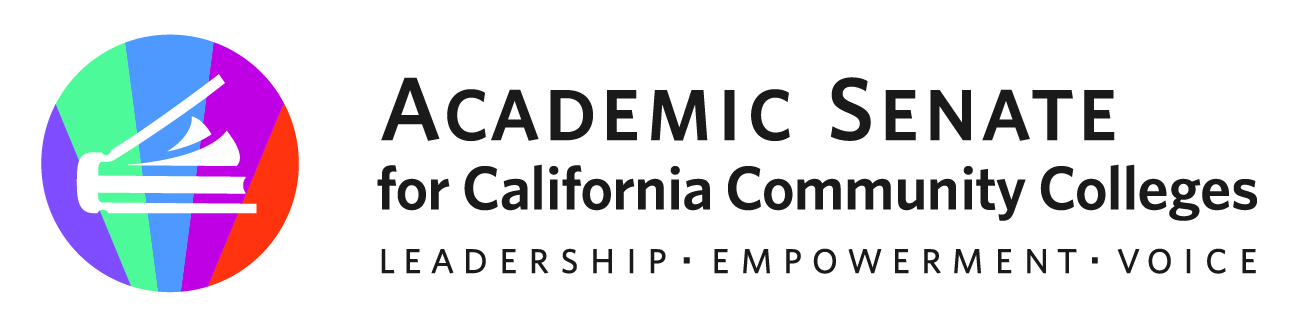 Accreditation Committee MeetingMonday, November 14, 2022Woodland Community College2300 E Gibson Rd Woodland, CA 9577610:00 a.m.—3:00 p.m. (Lunch at 12pm)Zoom Info for those not in person: Join Zoom Meetinghttps://laccd.zoom.us/j/82064516639Meeting ID: 820 6451 6639One tap mobile+16699006833,82064516639# US (San Jose)+16694449171,82064516639# USFind your local number: https://laccd.zoom.us/u/ky8XohWLBAGENDACall to Order and Roll Call Land Acknowledgement - We begin today by acknowledging that we are holding our gathering on the land of the Nisenan Nations who have lived and continue to live here. We recognize the Nisenan Nations and their spiritual connection to the ocean and the land as the first stewards and the traditional caretakers of this area we now call Sacramento. As we begin, we thank them for their strength, perseverance, and resistance. We also wish to acknowledge the other Indigenous Peoples who now call Sacramento their home, for their shared struggle to maintain their cultures, languages, worldview and identities in our diverse City.Adoption of Agenda and Minutes from prior meeting (Consensus)Accreditation Committee Shared Google Folder 2022-2023Accreditation Committee Contact Information 2022-2023Fall 2022 Accreditation Coffee Breaks November 16, 2022: 3-4pm; November 17, 2022: 4-5pmhttps://www.asccc.org/events/accreditation-coffee-breakThis Fall 2022, the ASCCC Accreditation Committee will facilitate a virtual space for faculty to dialogue and reflect on the Accreditation process, the faculty role in accreditation, the Accreditation Standards (Evolution of the Standards), how faculty see themselves and what they do in the Standards, and how local senates can assist in the institutionalization of processes that are supported by current Accreditation Standards.Debrief October Coffee Break Sessions; Review material for November events and discuss facilitation of events. Facilitators for November 16, 2022: Robert, Ngheim, Lucy, Patty and Randy. Facilitators for November 17, 2022: Robert, Randy, LaTonya, Lucy, Ricardo and Patty.2022-2023 ACCREDITATION COMMITTEE Goals and PrioritiesReview ASCCC Strategic Plan for alignment of any goals and priorities (ongoing)Continue Developing an Accreditation Committee Work Plan (ongoing)Priorities (workload) and volunteers for activities: Discuss Resolutions adopted at Fall 2022 Plenary Session and consider any subsequent committee activities.Rostrum Article Ideas and workgroups; Discuss and outline any ideas for Rostrum Articles – Upcoming Rostrum Deadlines: January 22, 2023; March 5, 2023C.	Review Charge for any possible updates in regards to IDEAAD.	Potential topics for Spring 2023 Regional Events/Coffee Break Events/Plenary: Accreditation During Challenging Times (Regional Events)/Rostrum – What is faculty role during these disruptionsInnovations – Regional/RostrumCredit for Prior LearningCompetency-Based EducationMicrocredentialingEnsuring Quality in the Comprehensive Review Process ( aka Formative Summative)IDEAA/Social JusticeRegional Perspectives and Approaches to Disaggregating DataSocial Justice and AccreditationFaculty Role in AccreditationFormative/SummativeOther suggestions/ideas?Meeting Dates for Fall 2022September 2, 2022: 4-5pm; ZoomSeptember 19, 2022: 1-3pm; ZoomOctober 17, 2022: 1-3pm; ZoomNovember 14, 2022: 10am-3pm; @ Woodland Community College (In person/Hybrid)December 19, 2022: 1-3pm; ZoomMeeting Dates for Spring 2022 - TBDAnnouncementsCheck for upcoming events at here Spring 2023 Plenary Session – April 20, 2023; Anaheim, CA (hybrid)Amazon Smile (smile.amazon.com)—select Foundation of the Academic Senate for California Community Colleges to donateApplication for Statewide ServiceClosing Comments In Progress ReviewAny other final comments or suggestions?AdjournmentIn Progress1. Fall 2022 Accreditation Coffee Breaks: November 16, 2022: 3-4pm; November 17, 2022: 4-5pmCompleted Tasks:1. Resolution submitted: “Advocating for the Retention of a Library and Learning Resources and Support Services Substandard to the Accrediting Commission for Community and Junior Colleges Revised 2024 Accreditation Standards”. Contact Nghiem Thai – Adopted at ASCCC Fall 2022 Plenary Session. https://docs.google.com/document/d/1DVftnYE6P997TOYgk7IwNi26-nQkh9ef/edit#heading=h.gjdgxs2. Rostrum Article: Increasing Access to Local Academic Senate Meetings Supports Inclusion, Diversity, Equity, and Social Justice Efforts. (Robert L Stewart Jr and Cheryl Aschenbach). For 9/18/2022 deadline. Published in November 2022 Rostrum. https://asccc.org/rostrum-reader/2022/November3. Accreditation Coffee Breaks: October 18, 2022: 1-2pm; October 20, 2022 : 4-5pm4. Fall Plenary Breakout Session with ACCJC on Updated 2024 Accreditation Standards; https://docs.google.com/presentation/d/1S2Sc8FROnyxbOonK2TlkylLJHrskKDq3/edit#slide=id.p1Robert L Stewart Jr – 1st ChairDr. LaTonya Parker – 2ndRandy BeachRicardo A. CastilloSharyn EvelandPatricia GomezLucy GiustoNghiem ThaiKevin Bontenbal - ACCJC